Authorization for Request of Background CheckI hereby Authorize Northside Baptist Church, Valdosta, GA to conduct a background check as needed.Print namePrint maiden name (if applicable)Print all aliasesDate of Birth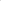 Place of BirthSocial Security Number (This document will be shredded after results arrive)Driver's License Number and StateEmail AddressSignature